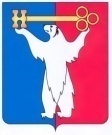 АДМИНИСТРАЦИЯ ГОРОДА НОРИЛЬСКАКРАСНОЯРСКОГО КРАЯРАСПОРЯЖЕНИЕ04.03.2022	г.Норильск	     № 1102О внесении изменений в распоряжениеАдминистрации города Норильскаот 01.03.2022 № 1048В целях принятия компетентных решений, касающихся подготовки документов для рассмотрения на Комиссии по урегулированию разногласий к проекту изменений в Генеральный план муниципального образования город Норильск,Внести в представительный состав согласительной комиссии по урегулированию разногласий к проекту изменений в Генеральный план муниципального образования город Норильск, утвержденной распоряжением Администрации города Норильска от 01.03.2022 № 1048 (далее - Комиссия), следующее изменение:Ввести в представительный состав Комиссии членов (представителей контролирующих и согласующих краевых министерств, служб):- представителя Министерства лесного хозяйства Красноярского края (по согласованию);- представителя Агентства по управлению государственным имуществом Красноярского края (по согласованию);- представителя Агентства по гражданской обороне, чрезвычайным ситуациям и пожарной безопасности Красноярского края (по согласованию).2.	Опубликовать настоящее распоряжение в газете «Заполярная правда» и разместить его на официальном сайте муниципального образования город Норильск.И.о. Главы города Норильска							  Н.А. Тимофеев